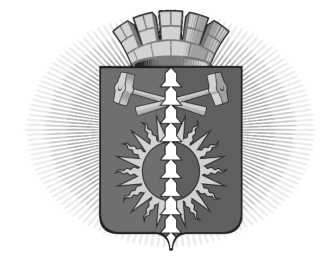 АДМИНИСТРАЦИЯ  ГОРОДСКОГО ОКРУГА ВЕРХНИЙ ТАГИЛПОСТАНОВЛЕНИЕО внесении изменений в Положение об оплате труда рабочих отдельных профессий и младшего обслуживающего персонала в органах местного самоуправления городского округа Верхний ТагилВ соответствии с Трудовым кодексом Российской Федерации, решением Думы городского округа Верхний Тагил от 17.12.2020 № 51/3 «О бюджете городского округа Верхний Тагил на 2021 год и плановый период 2022 и 2023 годов», руководствуясь Уставом городского округа Верхний Тагил, Администрация городского округа Верхний ТагилПОСТАНОВЛЯЕТ:	1. Внести в Положение об оплате труда рабочих отдельных профессий и младшего обслуживающего персонала в органах местного самоуправления городского округа Верхний Тагил, утвержденное постановлением администрации городского округа Верхний Тагил от 17.03.2010 № 154 (далее – Положение), следующие изменения:1) дополнить пунктом 9 раздел I «Общие положения» следующего содержания:«9. К размерам должностных окладов, указанных в пункте 1 раздела III «Основание и размер денежного содержания и оплаты труда работников, осуществляющих техническое обеспечение» настоящего Положения, с 1 октября 2021 года применяется повышающий коэффициент 1,037»;2) внести изменения в пункт 1 раздела III «Основание и размер денежного содержания и оплаты труда работников, осуществляющих техническое обеспечение» Положения, изложив таблицу в следующей редакции:«»   2. Начальнику планово-экономического отдела (Самофеевой Е.А.) внести соответствующие изменения в штатное расписание Администрации городского округа Верхний Тагил.3. Настоящее постановление опубликовать на официальном сайте городского округа Верхний Тагил в сети Интернет (www.go-vtagil.ru).  Глава городского округаВерхний Тагил                                    подпись                                     В.Г. Кириченко   от 30.08.2021        № 487г. Верхний Тагилг. Верхний Тагилг. Верхний ТагилНаименование должностиРазмеры должностных окладов, (рублей)Младший обслуживающий персонал4 525